Word SearchCan you find all the Library resources?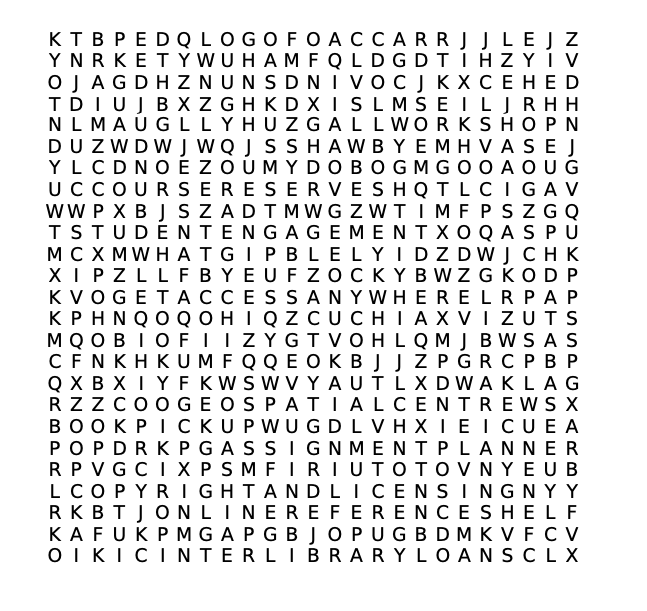 omniinterlibrary loansget access anywhereonline reference shelfstudent engagementgeospatial centrecourse reservesdatabaselibrarianask usassignment plannerscopuscopyright and licensingbook pickupworkshop